REGULAMIN MIĘDZYSZKOLNEGO KONKURSU PLASTYCZNEGO„OD SERCA DO SERCA”NA NAJPIĘKNIEJSZA KARTKĘ WALENTYNKOWĄORGANIZATORZY KONKURSU:Paulina MaciakMagdalena MordelAgnieszka BorowiecEwa Fijałkowska CELE KONKURSU:Rozwijanie poczucia estetyki, pomysłowości i kreatywnego myśleniaWyłonienie plastycznych talentówPoznanie tradycji i zwyczajów, pochodzących z krajów anglojęzycznych, zakorzenionych w polskiej kulturzeDążenie do tworzenia właściwego nastroju towarzyszącego zwyczajowi ŚWIĘTA ZAKOCHANYCH, opartego na szacunku i poszanowaniu wartości, ideałów oraz przekonań drugiej osobyPrzybliżenie dzieciom właściwego znaczenia słowa miłość REGULAMIN:Konkurs skierowany jest do uczniów klas I-III uczęszczających do świetlic szkolnych szkół podstawowych z województwa lubelskiegoUczestnictwo w konkursie jest dobrowolneCelem konkursu jest własnoręczne wykonanie przez uczniów kartki walentynkowejTechnika wykonania dowolnaFormat pracy od 10x15 (wielkość pocztówki) do A5Każda placówka może przesłać max. 5 pracGotową kartkę należy przesłać lub dostarczyć osobiście na adres organizatora (Szkoła Podstawowa nr 2, ul. A. Mickiewicza 24, 20-433 Lublin), z dopiskiem „Karta walentynkowa” do dnia 16.02.2024 r. Każda WALENTYNKA powinna być opisana wg wzoru z załącznika nr 3 (METRYCZKA)Niezależne jury oceni kartki biorąc pod uwagę samodzielność, estetykę wykonania, kreatywność i pomysłowość autoraSpośród zebranych kartek wyłonieni zostaną laureaci, którzy otrzymają dyplomy pamiątkowe oraz drobne upominkiWyniki konkursu zostaną ogłoszone na stronie internetowej szkoły www.sp2.lublin.eu oraz profilu Fb szkoły do dnia 29.02.2024 r. Udział w konkursie jest jednoznaczny z wyrażeniem zgody na udział w konkursie oraz na publikację pracy oraz danych autora raci i opiekuna na stronie www.sp2.lublin.eu i profilu Facebook’owym SP2 LublinPrace konkursowe przechodzą na własność organizatora konkursu i nie podlegają zwrotowiSERDECZNIE ZAPRASZAMY DO WZIĘCIA UDZIAŁU W KONKURSIE!Załącznik nr 1ZGODA NA PRZETWARZANIE DANYCH OSOBOWYCH DZIECKAJa, niżej podpisana/y, wyrażam zgodę na przetwarzanie danych osobowych mojego dziecka przez Szkołę Podstawową nr 2 im. Jana Kochanowskiego, ul. Mickiewicza 24, 20-433 Lublinw celu wykorzystania ich podczas organizowanego przez wymienioną placówkę oświatową Międzyszkolnego Konkursu Plastycznego „Od serca do serca” na najpiękniejszą kartkę walentynkowąPotwierdzam, że wykorzystanie danych osobowych dziecka zgodnie z niniejszym oświadczeniem nie narusza niczyich dóbr osobistych ani innych praw.WYPEŁNIĆ DRUKOWANYMI LITERAMIPodstawa prawna:Ustawa z dnia 10 maja 2018 roku o ochronie danych osobowych (Dz.U.2019.0.1781 t.j.);Ustawa z dnia 4 lutego 1994 roku o prawie autorskim i prawach pokrewnych (Dz.U.2021.0.1062 t.j.). …………………………………………………………………………                                                                                                                                                                                      czytelne podpis rodzica lub opiekuna prawnego Załącznik nr 2ZGODA NA PRZETWARZANIE DANYCH OSOBOWYCH NAUCZYCIELA/OPIEKUNAJa, niżej podpisana/y, wyrażam zgodę na przetwarzanie moich danych osobowych przez Szkołę Podstawową nr 2 im. Jana Kochanowskiego, ul. Mickiewicza 24, 20-433 Lublinw celu wykorzystania ich podczas organizowanego przez wymienioną placówkę oświatową Międzyszkolnego Konkursu Plastycznego „Od serca do serca” na najpiękniejszą kartkę walentynkowąPotwierdzam, że wykorzystanie moich danych osobowych zgodnie z niniejszym oświadczeniem nie narusza niczyich dóbr osobistych ani innych praw.WYPEŁNIĆ DRUKOWANYMI LITERAMIPodstawa prawna:Ustawa z dnia 10 maja 2018 roku o ochronie danych osobowych (Dz.U.2019.0.1781 t.j.);Ustawa z dnia 4 lutego 1994 roku o prawie autorskim i prawach pokrewnych (Dz.U.2021.0.1062 t.j.). …………………………………………………………………………                                   czytelne podpisy nauczyciela/opiekunaZałącznik nr 3 METRYCZKAWYPEŁNIĆ DRUKOWANYMI LITERAMIImię i nazwisko dzieckaklasaPlacówkaImię i nazwisko nauczyciela/ opiekunaPlacówkaTelefon Imię i nazwisko dzieckaKlasaPlacówkaImię i nazwisko nauczyciela/ opiekuna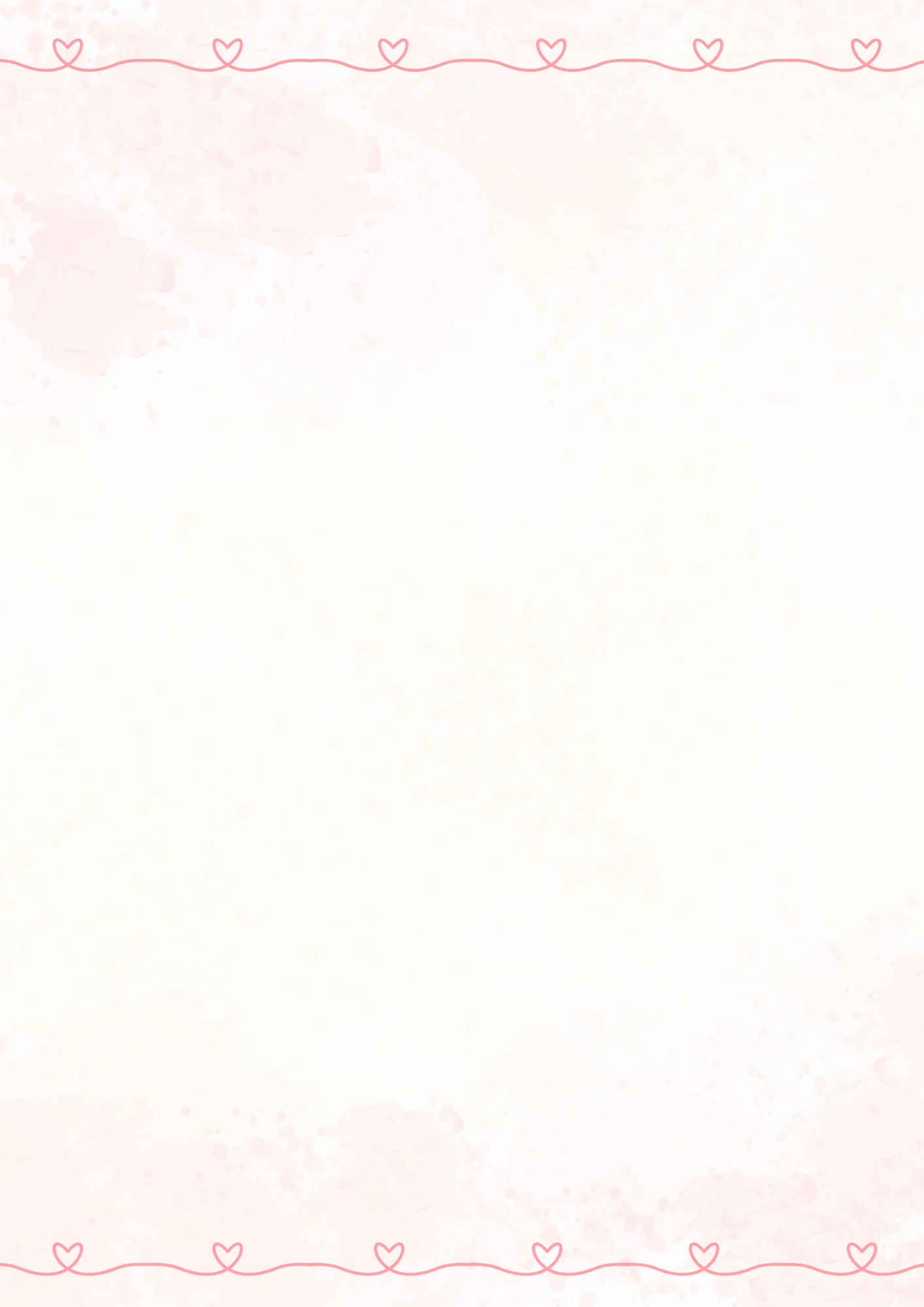 